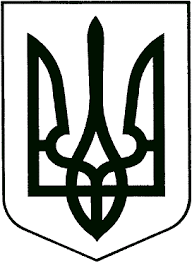 УКРАЇНАЖИТОМИРСЬКА ОБЛАСТЬНОВОГРАД-ВОЛИНСЬКА МІСЬКА РАДАВИКОНАВЧИЙ КОМІТЕТРІШЕННЯвід   27.04.2022   № 429 Про оренду майна комунальної власності Керуючись підпунктом 1 пункту а статті 29, підпунктом 1 пункту а статті 30, статтею 40 Закону України «Про місцеве самоврядування в Україні», Законом України «Про оренду державного та комунального майна», постановою Кабінету Міністрів України від 03.06.2020 № 483 «Деякі питання оренди державного та комунального майна», рішенням міської ради від 10.09.2020 № 1010 «Про деякі питання оренди майна комунальної власності Новоград-Волинської міської територіальної громади», враховуючи звернення юридичних та фізичних осіб, виконавчий комітет міської ради	ВИРІШИВ:       1. Оголосити аукціон на продовження Договору оренди від 01.06.2016 №3, укладеного з ФОП Гончаренко Л.Г., на частину нежитлового приміщення загальною площею 16,00 кв. м, корисною площею 10,6 кв. м на 
вул. Академіка Лисіна,24 (будівля ДНЗ № 2 «Калинка»), балансоутримувачем якого є управління освіти і науки Новоград-Волинської міської ради, за результатами якого чинний договір може бути продовжений з існуючим орендарем або укладений з новим орендарем. Термін дії договору 4 роки 11 місяців.      2. Затвердити текст оголошення про проведення аукціону на продовження договору оренди (додаток), повідомити заявника про оголошення аукціону.      3. Договір оренди від 01.06.2016 №3 вважати продовженим до моменту укладання договору з переможцем аукціону або до моменту настання випадку, передбаченого пунктом 152 Порядку.      4. Контроль за виконанням цього рішення покласти на заступника міського голови Якубова В.О.Міський голова                                                                              Микола БОРОВЕЦЬДодаток до рішення виконавчого 
комітету міської ради						 	                від  27.04.2022    № 429 							             					  ОГОЛОШЕННЯ  про проведення аукціону на продовження договору оренди нерухомого майна за адресою:  м. Новоград -Волинський, вул. Академіка Лисіна, 24 за результатами якого договір оренди може бути продовжений з існуючим орендарем або укладений з новим орендаремІ. Інформація про чинний договір орендиПовне найменування орендаря: ФОП Гончаренко Леся Григорівна;Повне найменування орендодавця: Виконавчий комітет Новоград-Волинської міської ради;Повне найменування і адреса балансоутримувача: Управління освіти і науки Новоград-Волинської міської ради, . Новоград-Волинський, вул. Шевченка, 16.Номер та дата укладання договору: №3 від 01.06.2016 року. Дата закінчення договору оренди: 01.04.2022 рокуВартість здійснених чинним орендарем невід’ємних поліпшень і дата їх завершення: поліпшення не здійснювалися.Чинний орендар має переважне право на продовження договору оренди, яке реалізується шляхом участі чинного орендаря в аукціоні на продовження договору оренди відповідно до умов пункту 149 Порядку передачі в оренду державного та комунального майна, затвердженого постановою Кабінету Міністрів України від 03.06.2020 № 483. ІІ. Інформація про об’єкт оренди:Місцезнаходження об’єкта: м. Новоград-Волинський, вул. Академіка Лисіна, 24.Тип об’єкта: нерухоме майно.Найменування та характеристика об’єкта оренди: частина нежитлового приміщення площею 16,00 кв. м, розташоване в будівлі ДНЗ №2 «Калинка».Технічний стан, забезпечення комунікаціями: в приміщенні наявні електропостачання, водопостачання та водовідведення, технічний стан задовільний.Загальна площа об’єкта: 16,00 кв.м.Балансова вартість об’єкта: 59 662,18  грн.Рішення про включення об’єкта до переліку майна, що підлягає приватизації відсутні. Об’єкт оренди не є пам’яткою культурної спадщини.ІІІ Інформація про умови оренди об’єкта орендаряСтартова орендна плата (погодинна): 59,51  без  ПДВ.В разі оголошення аукціону із зниженням стартової орендної плати на 50 відсотків та/або аукціону за методом покрокового зниження стартової орендної плати та подальшого подання цінових пропозицій у випадках, передбачених Законом України «Про оренду державного та комунального майна» та Порядком передачі в оренду державного та комунального майна, затвердженим постановою Кабінету Міністрів України від 03.06.2020 №483 «Деякі питання оренди державного та комунального майна», стартова ціна встановлюється в наступному розмірі.Стартова орендна плата (погодинна) для аукціону із зниженням стартової орендної плати 29,75 без  ПДВ.Стартова орендна плата для аукціону за методом покрокового зниження стартової орендної плати 29,75 без  ПДВ.Строк оренди: 4 роки 11 місяців.Наявність рішення про затвердження додаткових умов оренди майна відсутнє. Цільове використання: здійснення освітніх послуг.ІV. Інформація про аукціонАукціон  проводиться відповідно до Порядку передачі в оренду державного та комунального майна, затвердженого постановою Кабінету Міністрів України від 03 червня 2020 року №483 «Деякі питання оренди державного та комунального майна».Спосіб проведення аукціону: аукціон на продовження договору оренди майна, за результатами якого договір оренди може бути продовжений з існуючим  орендарем або укладений з новим орендарем. Чинний орендар має переважне право на продовження договору оренди  за умови, що він бере участь в такому аукціоні та зробив закриту пропозицію, яка є не меншою, ніж розмір стартової орендної плати.Дата проведення аукціону: ____________2022 року.Кінцевий строк подання заяви на участь в аукціоні: встановлюється електронною торговою системою  для кожного електронного аукціону окремо в проміжок часу з 19 години 30 хвилин до 20 години 30 хвилин дня, що передує дню проведення аукціону.Розмір мінімального кроку підвищення стартової орендної плати під час аукціону: 1% від стартової орендної плати.Розмір гарантійного внеску (для існуючого орендаря): 1606,77 грн.Розмір гарантійного внеску (для інших учасників, окрім існуючого орендаря): 4962 грн.Розмір реєстраційного внеску: 650,00 грн.В разі оголошення аукціону зі зниженням стартової орендної плати на 50% та/або аукціону за методом покрокового зниження стартової орендної плати та подальшого подання цінових пропозицій у випадках, передбачених Законом України «Про оренду державного та комунального майна» та порядком передачі в оренду державного та комунального майна, затвердженим постановою Кабінету Міністрів України від 30 червня 2020 року № 483 «Деякі питання оренди державного та комунального майна».Кількість кроків за методом покрокового зниження стартової орендної плати та подальшого подання цінових пропозицій: 1 крок.Період між аукціоном та аукціоном із зниженням стартової ціни, аукціоном із зниженням стартової ціни та аукціоном за методом покрокового зниження стартової ціни та подальшого подання цінових пропозицій: 22 календарні дні з дати оприлюднення оголошення електронною торговою системою про передачу майна в оренду.V. Додаткова інформаціяКонтактні дані (номер телефону та адреса електронної пошта) працівника балансоутримувача/орендодавця, відповідального за ознайомлення заінтересованих осіб з об’єктом оренди із зазначенням адреси на яку протягом робочого часу такі особи можуть звертатися із заявами про ознайомлення з об’єктом, час і місце проведення огляду об’єкта: тел. 063-058-1858, адреса електронної пошти NvOTGvikonkom@ukr.netРеквізити рахунків операторів електронних майданчиків, відкритих для сплати потенційними орендарями гарантійних та реєстраційних внесків https://prozorro.sale/info/elektronni-majdanchiki-ets-prozorroprodazhi-cbd2Реквізити для перерахування операторами електронних майданчиків реєстраційних внесків потенційних орендарів в національній валюті:Одержувач: Управління освіти і науки Новоград-Волинської міської ради Рахунок UA838201720314251004203040126.Банк одержувача Держказначейська служба України, м.КиївКод ЄДРПОУ 02143229Єдине посилання на веб-сторінку адміністратора, на якій є посилання в алфавітному порядку на веб-сторінки операторів електронного майданчика, які мають право використовувати електронний майданчик і з яким адміністратор уклав відповідний договір: https://prozorro.sale/info/elektronni-majdanchiki-ets-prozorroprodazhi-cbd2УВАГА: Потенційні орендарі повинні відповідати вимогам статті 4 Закону України «Про оренду державного та комунального майна».Керуючий справами 
виконавчого комітету міської ради			                          Олександр ДОЛЯ